Stappenplan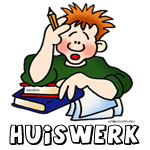 STAP1: Klaar?O Iets gegeten of gedronken?O Wat beweging gehad?O Een rustige, ordelijke plek gekozen?O Alles binnen handbereik?STAP 2 : Wat moet ik doen, kennen, kunnen ?O Ik maak mijn schooltas leeg.O Ik leg mijn schoolboeken, mappen, brieven,    toetsen… klaar.O Ik kijk in de schoolagenda wat ik moet doen.STAP 3 : Hoe pak ik het aan ?O Ik maak een ‘doe-lijstje’ van mijn taken, lessen en    activiteiten. Wat doe ik eerst, wat dan?O Ik plan korte pauzes voor iets dat ik graag doe.O Ik voorzie ook regelmatig herhalingsmomenten. O Ik plan elke dag wat tijd voor grote taken/toetsen.                   STAP 4 : Ben ik goed bezig?O Ik overloop de leerstof, onthoudbladen…O Ik bekijk de oefeningen die ik in de klas al     gemaakt heb.O Ik werk alleen aan mijn taken. Ik oefen mijn    les alleen in. Lessen herhaal ik regelmatig !O Ik neem op tijd een korte pauzeO Als ik een probleem heb, zoek ik een oplossing.                                                                                   O Lukt het niet? Dan vraag ik even hulp.  STAP 5 : Heb ik mijn taken goed uitgevoerd?O Ik kijk het huiswerk na. Heb ik alles gemaakt?O Ken ik mijn lessen? Ik maak een toets voor mezelf.     Kan ik het?O Ik oefen eventueel extra op de klaswebsiteO Ik vraag iemand om af en toe mijn les op te vragen.STAP 6 : Ben ik met alles in orde?O Ik controleer met mijn agenda of ik met alles in orde     ben ! (taken, lessen, handtekening ouders, iets      meebrengen,  brief afgeven, zwemzak …)O Ik maak mijn schooltas voor morgen en ruim op.